Name:	Klasse:	Datum:Freie und wirtschaftliche GüterMit Gütern können Menschen ihre Bedürfnisse befriedigen.Man unterscheidet grundsätzlich zwei Arten von Gütern:Freie GüterFreie Güter stehen normalerweise unbegrenzt und kostenlos zur Verfügung. Zu den freien Gütern gehören zum Beispiel Luft, Sonnenenergie, Wüstensand oder Meereswasser.Freie Güter, wie zum Beispiel Wasser, sind allerdings durch Umweltbelastungen immer stärker gefährdet. Sie müssen aufbereitet werden und sind deshalb oft nicht mehr umsonst. Dadurch werden sie zu wirtschaftlichen Gütern.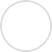 Wirtschaftliche GüterIm Gegensatz zu freien Gütern stehen wirtschaftliche Güter nicht unbegrenzt zur Verfügung. Sie sind nicht kostenlos. Man sagt auch: Sie sind knapp.Wirtschaftliche Güter müssen hergestellt oder aufbereitet werden. Man erhält sie also nur unter Einsatz von Kosten.Für die Herstellung oder Aufbereitung gibt es einen bestimmten Ablauf. Diesen Ablauf nennt man wirtschaftliches Handeln.Weil die wirtschaftlichen Güter unter Einsatz von Kosten hergestellt oder aufbereitet werden, kann man sie nur gegen Bezahlung erwerben. Sie werden auf dem Markt angeboten.Ordnen Sie bitte richtig zu: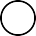 Freie Güter	Wirtschaftliche Güter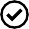 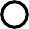 Stehen normalerweise unbegrenzt und kostenlos zur VerfügungErhält man nur gegen Bezahung	           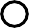 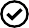 Sind durch Umweltbelastungen immer stärker gefährdetMüssen oft aufbereitet werden undwerden dadurch zu wirtschaftlichen	            Gütern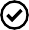 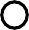 Schreiben Sie bitte jeweils „Richtig“ oder „Falsch“ hinter die Aussage: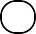 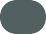 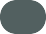 Freie Güter stehen in der Regel nur begrenzt zur Verfügung. Ein Auto ist ein freies Gut.Freie Güter können zu wirtschaftlichen Gütern werden. Wirtschaftliche Güter muss man in der Regel bezahlen. Freie Güter werden auf dem Markt angeboten.Freie Güter sind zunehmend durch Umweltbelastungen gefährdet. Wirtschaftliche Güter werden durch wirtschaftliches Handeln hergestellt. Mit Gütern können Menschen Bedürfnisse befriedigen.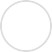 Wirtschaftliche Güter sind nicht knappBitte kreuzen Sie richtig an: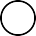 Welche der nachfolgenden Güter sind „freie Güter“?( 3/5) Luft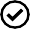 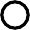 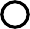 Strom BodenMeereswasser SonnenlichtWelche der nachfolgenden Aussagen zu „freien Gütern“ sind richtig? ( 2/5) Freie Güter ...müssen über wirtschaftliches Handeln erzeugt werden. sind knapp.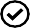 sind in der Regel kostenlos. werden auf dem Markt angebotensind durch Umweltbelastungen stark gefährdet.Welche der nachfolgenden Aussagen zu „wirtschaftlichen Gütern“ sind richtig? ( 3/5) Wirtschaftliche Güter ...sind knapp.werden durch Aufbereitung zu freien Gütern. sind in der Regel kostenlos.werden auf dem Markt angeboten befriedigen menschliche Bedürfnisse.Bitte füllen Sie die Lücken aus: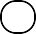 Mit Gütern können Menschen ihrebefriedigen.Freie Güter stehen normalerweise	und kostenlos zur Verfügung. Zuden freien Gütern gehören zum Beispiel Luft, Sonnenenergie, Meereswasser.Freie Güter, wie zum Beispiel Wasser, sind allerdings durchimmer stärker gefährdet. Sie müssen werden und sind deshalb oft nicht mehr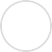 werden sie zu wirtschaftlichen Gütern.oder. Dadurch2. Wirtschaftliche GüterIm Gegensatz zu freien Gütern stehen wirtschaftliche Güterzur Verfügung. Sie sind nicht kostenlos. Man sagt auch:Sie sind	.Wirtschaftliche Güter müssenwerden. Man erhält sie also nur unter Einsatz von Kosten.Für die Herstellung oder Aufbereitung gibt es einen bestimmten Ablauf. Diesen Ablauf nenntman	.Weil die wirtschaftlichen Güter unter Einsatz von Kosten hergestellt oder aufbereitet werden,kann man sie nur gegen angeboten.erwerben. Sie werden auf demhergestellt oder aufbereitet / Markt / Bezahlung / wirtschaftliches Handeln / knapp / nicht unbegrenzt / aufbereitet / umsonst / Umweltbelastungen / Wüstensand / unbegrenzt / BedürfnisseOrdnen Sie bitte richtig zu: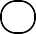 Der Ablauf zur Erzeugung wirtschaftlicher Güter:Freie GüterHier werden wirtschaftlche Güter angeboten:	WasserZunehmende Gefährdung von freien Gütern:Ein Wort dafür, dass wirtschaftliche Güter nicht unbegrenzt zur Verfügung stehen:Dienen der Befriedigung menschlicher Bedürfnisse:	  Gegensatz  von  „Freien  Gütern“: Güter, die normalerweise kostenlos zur Verfügung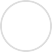 stehen:GüterUmweltbe- lastungenWirtschaftliche GüterknappWirtschaftliches HandelnBeispiel für ein freies Gut:	MarktBitte beantworten Sie die nachfolgenden Frage: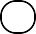 Wodurch unterscheiden sich freie Güter von wirtschaftlichen Gütern?Materielle und immaterielle Güter / Konsumgüter und ProduktionsgüterBisher haben wir zwischen "freien" und "wirtschaftlichen" Gütern unterschieden.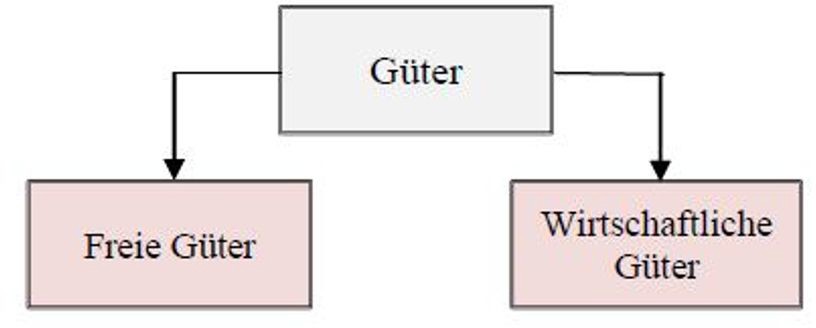 Bei den wirtschaftlichen Gütern gibt es eine weitere Unterscheidung.Man unterscheidet man zwischenmateriellen und immateriellen Gütern.Materielle und immaterielle Güter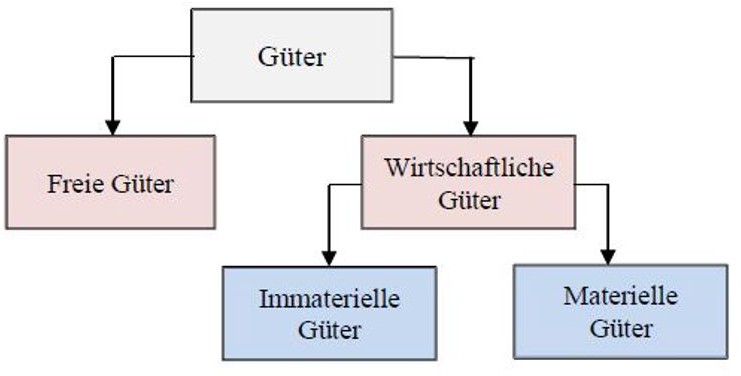     Materielle Güter kann man anfassen. Sie sind gegenständlich. Hierzu gehören zum Beispiel Haushaltsgeräte, Kleidungsstücke oder Nahrungsmittel.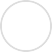 Immaterielle Güter kann man nicht anfassen.Sie sind nicht gegenständlich. Immaterielle Güter sind Dienstleistungen. Zu den Dienstleistungen gehören eine ärztliche Behandlung, eine Taxifahrt oder ein Besuch beim Friseur.Beispiel: Anika geht in die Stadt und kauft sich ein neuesHandy (materielles Gut). Anschließend geht sie ins Kino und schaut sich einen Film an (immaterielles Gut)Konsumgüter und ProduktionsgüterBei den „Materiellen Gütern“ gibt es eine weitere Unterscheidung.Wenn ein Gut zur Befriedigung von Bedürfnissen verwendet wird, so spricht man von einem „Konsumgut“.Beispiel: Ahmed möchte seine Eltern in der Türkei besuchen (Bedürfnis). Deshalb kauft er sich ein Flugticket (Konsumgut).Es gibt aber auch materielle Güter mit denen andere Güter hergestellt werden. Diese Güter werden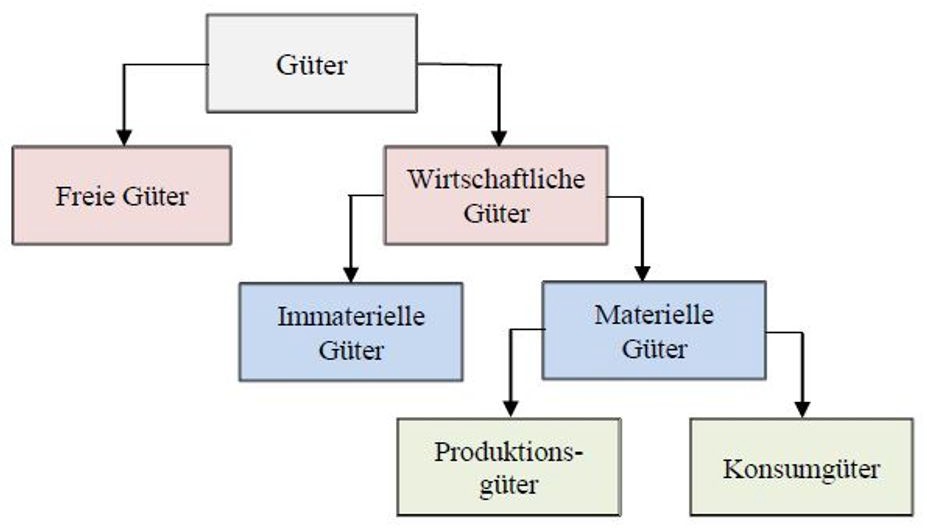 „Produktionsgüter“ genannt. Hierzugehören zum Beispiel Rohstoﬀe, Geräte und Werkzeuge.Beispiel: Bauer Schlemming baut Weizen an. Der Weizen ist ein Produktionsgut, weil damit Lebensmittel hergestellt werden. Die Lebensmittel sind Konsumgüter, weil sie gekauft und verbraucht werden.Schreiben Sie bitte jeweils „Richtig“ oder „Falsch“ hinter die Aussage: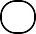 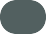 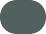 Man unterscheidet zwischen materiellen Gütern und Konsumgütern. Immaterielle Güter sind in der Regel Dienstleistungen.Materielle Güter sind gegenständlich, immaterielle Güter sind nicht gegenständlich.EIne Waschmaschine ist ein immaterielles Gut.Konsumgüter werden zur Befriedigung von Bedürfnissen verwendet. Konsumgüter werden zur Produktion anderer Güter verwendet.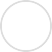 Bei materiellen Gütern unterscheidet man zwischen Produktionsgütern und Konsumgütern.Eine Betonmischmaschine ist ein Konsumgut. Eine neue Armbanduhr ist ein Konsumgut.Bitte kreuzen Sie richtig an: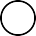 Welche Aussagen über Konsumgüter sind richtig? (2/5)Konsumgüter gehören zu den immateriellen Gütern. Konsumgüter dienen der Befriedigung von Bedürfnissen. Konsumgüter können verbraucht der gebraucht werden.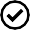 Mit Konsumgütern werden andere Güter bereitgestellt oder hergestellt. Eine Taxifahrt ist ein Konsumgut.Welche Aussagen über Produktionsgüter sind richtig? (2/5) Produktionsgüter gehören zu den immateriellen Gütern.Produktionsgüter dienen der Herstellung anderer Güter oder Dienstleistungen. Produktionsgüter dienen der Bedürfnisbefriedigung von Konsumenten.Bei Produktionsgütern unterscheidet man zwischen materiellen und immateriellen Gütern. Rohstoﬀe, Geräte und Werkzeuge sind Produktionsgüter.Welche der nachfolgenden Aussagen sind richtig? (2/5)Man unterscheidet zwischen materiellen Gütern und Konsumgütern. Materielle Güter sind Dienstleistungen.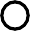 Immaterielle Güter sind nicht gegenständlich.Materielle Güter kann man in Produktionsgüter und Konsumgüter unterteilen.. Materielle Güter sind zum Beispiel Geräte, Lebensmittel oder Rohstoﬀe.Ordnen Sie bitte richtig zu: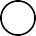 Schinken, Kran, Gewindebohrmaschine, BuchProduktionsgüterSchmieröl, Betonmischmaschiene, Reisebus Brötchen, Fahrrad, Heimtrainer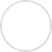 KonsumgüterImmaterielle GüterUrlaubsreise, Autoreparatur, Berufsberatung	Materielle GüterBitte füllen Sie die Lücken aus: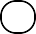 Materielle Güter kann man Immaterielle Güter kann man. Sie sind	..Sie sind	. Immaterielle Güter sind2	Schreiben Sie bitte jeweils „Richtig“ oder „Falsch“ hinter die Aussage: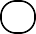 Dienstleistungen	.Wenn ein Gut zur Befriedigung von Bedürfnissen verwendet wird, so spricht man von einem.Es gibt aber auch materielle Güter mit denen andere Güter hergestellt oder Deinstleistungen zur Verfügung gestellt werden. Diese Güter werdengenannt.Produktionsgüter / anfassen / gegenständlich / Konsumgut / Dienstleistungen / nicht anfassen / nicht gegenständlichBitte beantworten Sie die nachfolgenden Fragen: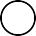 Wodurch unterscheiden sich materielle von immateriellen Gütern?Wodurch unterscheiden sich Kunsumgüter von Produktionsgütern?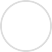 Gebrauchsgüter und VerbrauchsgüterMaterielle Güter können unterschiedlich lange genutzt werden: Eine Frikadelle ist in wenigen Minuten aufgegessen.Ein Auto fährt man im Durchschnitt zehn Jahre lang.Was die Nutzungsdauer angeht gibt es daher eine weitere Unterscheidung.Man unterscheidet zwischen Verbrauchsgüter und Gebrauchsgütern.Verbrauchsgüter haben eine sehr geringe Nutzungsdauer. Sie werden in der Regel nur einmal genutzt und sind dann in ihrer ursprünglichen Form nicht mehr da.Hierzu gehören Lebensmittel, Benzin oder Strom.Gebrauchsgüter hingegen können über einen längeren Zeitraum und mehrmals genutzt werden.Hierzu gehören elektrische Geräte, Möbel oder Kleidung.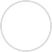 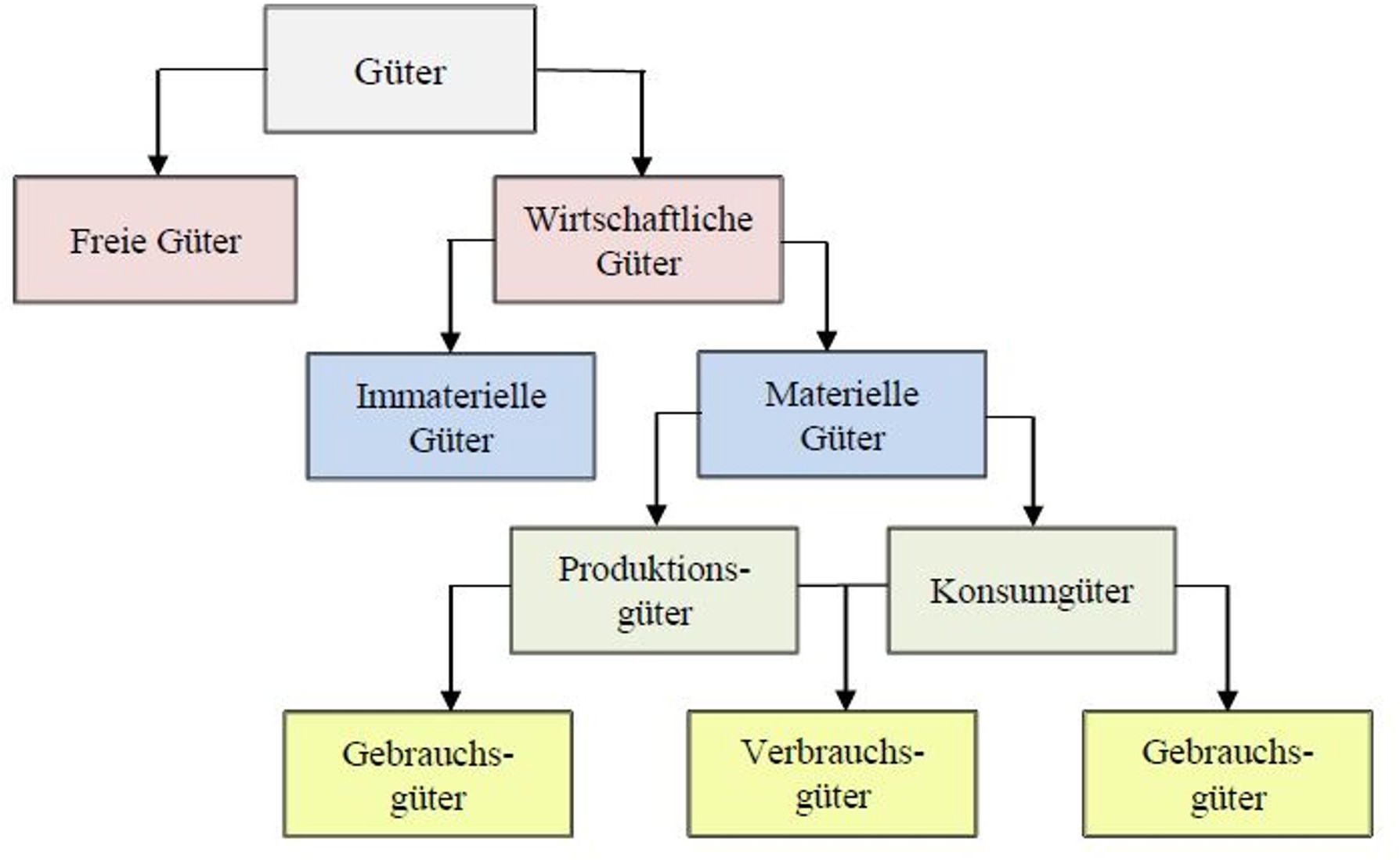 Bitte kreuzen Sie richtig an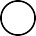 Welche Aussagen sind richtig? (3/5)Materielle Güter können unterschiedlich lange genutzt werden.Man unterscheidet bei Konsum- und Produktionsgütern zwischen Gebrauchsgütern und Verbrauchsgütern.Gebrauchsgüter haben eine kurze Nutzungsdauer. Verbrauchsgüter sind zum Beispiel Geräte und Maschinen. Lebensmittel sind Verbrauchsgüter.Bitte füllen Sie die Lücken aus: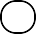 Materielle Güter könnenEine Frikadelle ist in wenigen Minuten aufgegessen. Ein Auto fährt man im Durchschnitt zehn Jahre lang.genutzt werden:Was die Nutzungsdauer angeht gibt es daher eine weitere Unterscheidung.Man unterscheidet zwischen Verbrauchsgüter und	.Verbrauchsgüter haben eine	. Siewerden in der Regel nur einmal genutzt und sind dann in ihrer ursprünglichen Form nicht mehr da.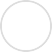 Hierzu gehören Lebensmittel, Benzin oder	.Gebrauchsgüter hingegen könnengenutzt werden.Hierzu gehören elektrische Geräte, Möbel oder	.unterschiedlich lange / Strom / Kleidung / über einen längeren Zeitraum und mehrmals / Gebrauchsgütern / sehr geringe NutzungsdauerOrdnen Sie bitte richtig zu: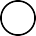 MantelVerbrauchsgüterStrom, Schmieröl und Lebensmittel	GebrauchsgüterLastwagen, Fräsmaschine, Fußball	VerbrauchsgutBenzin	GebrauchsgutSchreiben Sie bitte jeweils „Richtig“ oder „Falsch“ hinter die Aussage: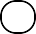 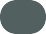 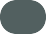 Verbrauchsgüter haben eine lange Lebensdauer. Gebrauchsgüter sind zum Beispiel Lebensmittel und Kraftstoﬀe.Immaterielle Güter unterteilt man in Gebrauchsgüter und Verbrauchsgüter.Produktionsgüter kann man in Gebrauchsgüter und Verbrauchsgüter unterteilen.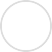 Konsumgüter kann man in Verbrauchsgüter und Gebrauchsgüter unterteilen.Verbrauchsgüter haben eine kurze Lebensdauer.Gebrauchsgüter haben eine längere Lebensdauer als Gebrauchsgüter.Bitte beantworten Sie die nachfolgenden Fragen: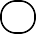 Wodurch unterscheiden sich Verbrauchsgüter von Gebrauchsgütern?Gemischte Übungen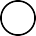 Bitte sortieren Sie die Güterarten in der Reihenfolge von oben nach unten: (1-4) Konsumgüter und ProduktionsgüterFreie Güter und wirtschaftliche Güter Materielle und immateriele Güter Verbrauchsgüter und GebrauchsgüterOrdnen Sie bitte jeweils die gegensätzlichen jedoch zusammengehörigen Güterarten richtig zu: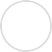 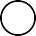 Materielle Güter	KonsumgüterFreie Güter	VerbrauchsgüterProduktionsgüter	Immaterielle GüterGebrauchsgüter	Wirtschaftliche GüterOrdnen Sie bitte jeweils die Güterart der richtigen Aussage zu: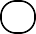 Materielle Güter, die zur Herstellung anderer Güter oder Dienstleistungen verwendet werden:Produktions- und Konsumgüter, die sich durch einekurze Nutzungsdauer auszeichnen:Wirtschaftliche GüterProduktionsgüterAlle Güter, die am Markt gehandelt werden:Produktions- der Konsumgüter mit einer längerenNutzungsdauer:Wirtschaftliche Güter, die von Konsumenten verbraucht oder gebraucht werden:Stehen in der Regel kostenlos und unbegrenzt zurVerfügung:Gebrauchsgüter Freie Güter Verbrauchsgüter KonsumgüterOrdnen Sie bitte die Beispiele den Güterarten richtig zu. Alle Güter müssen zu der Güterart passen.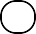 Sonne, Wasser und Wind	ProduktionsgüterHaus, Lebensmittel, Sonnenschirm	Wirtschaftliche GüterBagger, Heizöl, Motorrad, Benzin	immaterielle GüterKran, Fräsmaschine, Schmieröl	Freie GüterEiscreme, Benzin, Schnitzel Spielzeug, Schokolade und Benzin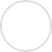 Konsumgüter Materielle GüterAuto, LKW, Handy	VerbrauchsgüterTaxifahrt, ärztliche Behandlung, Urlaubsreise	GebrauchsgüterSchreiben Sie bitte jeweils „Richtig“ oder „Falsch“ hinter die Aussage: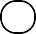 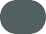 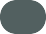 Konsumgüter sind wirtschaftliche Güter. Produktionsgüter sind freie Güter.Verbrauchsgüter können Produktionsgüter sein. Produktionsgüter sind Konsumgüter.Konsumgüter sind immer immaterielle Güter. Produktionsgüter sind materielle Güter.Immaterielle Güter sind freie Güter. Gebrauchsgüter sind wirtschaftliche Güter.Finden Sie den Begriﬀ, indem Sie das Kreuzworträtsel lösen: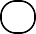 Gegensatz von „materiell“: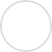 Ein anderes Wort für begrenzt:Güter, die nicht zur Produktionoder für Dienstleistungen verwendet werden: Ein anderes Wort für „umsonst“:Werden mit Gütern befriedigt:Bezeichnung von Gütern, die unbegrenzt zur Verfügung stehen: Güter mit einer geringen Nutzungsdauer:Hier werden Güter angeboten:1 IM M3 KOSTE2 KO NASTUED3ÜRF 6NISSEMR 5GERB 1RAUCHS 9GÜ4TERLE11E 2LI 8I 8I 8I 8I 8I 8I 8I 87MARKT